Not: Bu form öğretim elemanı tarafından etkinlik bitim tarihinden 15 gün içerisinde ilgili birime verilecektir. Ekler: Katılım belgesi  Katılım ödendi belgesi (Fatura ya da fatura yerine geçen belge)  
Bildiriye ait basılı veya dijital metin Pasaport fotokopisi (yurtdışı ise) Etkinlik bilgileri 
Ulaşım giderlerine ait fatura veya e-bilet   Konaklama faturası Yolluk bildirimiBURSA TEKNİK ÜNİVERSİTESİ 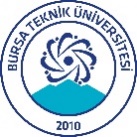 GÖREVLENDİRME FAALİYET RAPORU-C(GÜN >15 veya ÜNİVERSİTE DESTEKLİ)BURSA TEKNİK ÜNİVERSİTESİ GÖREVLENDİRME FAALİYET RAPORU-C(GÜN >15 veya ÜNİVERSİTE DESTEKLİ)BURSA TEKNİK ÜNİVERSİTESİ GÖREVLENDİRME FAALİYET RAPORU-C(GÜN >15 veya ÜNİVERSİTE DESTEKLİ)BURSA TEKNİK ÜNİVERSİTESİ GÖREVLENDİRME FAALİYET RAPORU-C(GÜN >15 veya ÜNİVERSİTE DESTEKLİ)BURSA TEKNİK ÜNİVERSİTESİ GÖREVLENDİRME FAALİYET RAPORU-C(GÜN >15 veya ÜNİVERSİTE DESTEKLİ)BURSA TEKNİK ÜNİVERSİTESİ GÖREVLENDİRME FAALİYET RAPORU-C(GÜN >15 veya ÜNİVERSİTE DESTEKLİ)CCYABANCI DİLLER YÜKSEKOKUL MÜDÜRLÜĞÜNEAşağıda belirtilen görevlendirmem belirtilen tarihler arasında tamamlanmış olup ilgili belgeler ekte sunulmuştur. Ödememin tarafıma yapılması hususunda;Gereğini arz ederim.Unvanı, Adı ve SoyadıTarihİmzaYABANCI DİLLER YÜKSEKOKUL MÜDÜRLÜĞÜNEAşağıda belirtilen görevlendirmem belirtilen tarihler arasında tamamlanmış olup ilgili belgeler ekte sunulmuştur. Ödememin tarafıma yapılması hususunda;Gereğini arz ederim.Unvanı, Adı ve SoyadıTarihİmzaYABANCI DİLLER YÜKSEKOKUL MÜDÜRLÜĞÜNEAşağıda belirtilen görevlendirmem belirtilen tarihler arasında tamamlanmış olup ilgili belgeler ekte sunulmuştur. Ödememin tarafıma yapılması hususunda;Gereğini arz ederim.Unvanı, Adı ve SoyadıTarihİmzaYABANCI DİLLER YÜKSEKOKUL MÜDÜRLÜĞÜNEAşağıda belirtilen görevlendirmem belirtilen tarihler arasında tamamlanmış olup ilgili belgeler ekte sunulmuştur. Ödememin tarafıma yapılması hususunda;Gereğini arz ederim.Unvanı, Adı ve SoyadıTarihİmzaYABANCI DİLLER YÜKSEKOKUL MÜDÜRLÜĞÜNEAşağıda belirtilen görevlendirmem belirtilen tarihler arasında tamamlanmış olup ilgili belgeler ekte sunulmuştur. Ödememin tarafıma yapılması hususunda;Gereğini arz ederim.Unvanı, Adı ve SoyadıTarihİmzaYABANCI DİLLER YÜKSEKOKUL MÜDÜRLÜĞÜNEAşağıda belirtilen görevlendirmem belirtilen tarihler arasında tamamlanmış olup ilgili belgeler ekte sunulmuştur. Ödememin tarafıma yapılması hususunda;Gereğini arz ederim.Unvanı, Adı ve SoyadıTarihİmzaYABANCI DİLLER YÜKSEKOKUL MÜDÜRLÜĞÜNEAşağıda belirtilen görevlendirmem belirtilen tarihler arasında tamamlanmış olup ilgili belgeler ekte sunulmuştur. Ödememin tarafıma yapılması hususunda;Gereğini arz ederim.Unvanı, Adı ve SoyadıTarihİmzaYABANCI DİLLER YÜKSEKOKUL MÜDÜRLÜĞÜNEAşağıda belirtilen görevlendirmem belirtilen tarihler arasında tamamlanmış olup ilgili belgeler ekte sunulmuştur. Ödememin tarafıma yapılması hususunda;Gereğini arz ederim.Unvanı, Adı ve SoyadıTarihİmzaEtkinlik adıEtkinlik yeri  Bildiri adıGörev tarihleri Sunum türüSözlü   Sözlü   Sözlü   Poster   Poster   Poster   Destek türüYolluk Yevmiye  Yevmiye  Konaklama  Katılım Ücreti Katılım Ücreti Destek miktarı (TL)YABANCI DİLLER YÜKSEKOKUL MÜDÜRLÜĞÜNEYukarıda adı geçen akademik personelin belirtilen tarihler arasında görevlendirilmesi tamamlanmış olup ilgili belgeleri ekte sunulmuştur.Gereğini arz ederim.YABANCI DİLLER YÜKSEKOKUL MÜDÜRLÜĞÜNEYukarıda adı geçen akademik personelin belirtilen tarihler arasında görevlendirilmesi tamamlanmış olup ilgili belgeleri ekte sunulmuştur.Gereğini arz ederim.YABANCI DİLLER YÜKSEKOKUL MÜDÜRLÜĞÜNEYukarıda adı geçen akademik personelin belirtilen tarihler arasında görevlendirilmesi tamamlanmış olup ilgili belgeleri ekte sunulmuştur.Gereğini arz ederim.YABANCI DİLLER YÜKSEKOKUL MÜDÜRLÜĞÜNEYukarıda adı geçen akademik personelin belirtilen tarihler arasında görevlendirilmesi tamamlanmış olup ilgili belgeleri ekte sunulmuştur.Gereğini arz ederim.YABANCI DİLLER YÜKSEKOKUL MÜDÜRLÜĞÜNEYukarıda adı geçen akademik personelin belirtilen tarihler arasında görevlendirilmesi tamamlanmış olup ilgili belgeleri ekte sunulmuştur.Gereğini arz ederim.YABANCI DİLLER YÜKSEKOKUL MÜDÜRLÜĞÜNEYukarıda adı geçen akademik personelin belirtilen tarihler arasında görevlendirilmesi tamamlanmış olup ilgili belgeleri ekte sunulmuştur.Gereğini arz ederim.YABANCI DİLLER YÜKSEKOKUL MÜDÜRLÜĞÜNEYukarıda adı geçen akademik personelin belirtilen tarihler arasında görevlendirilmesi tamamlanmış olup ilgili belgeleri ekte sunulmuştur.Gereğini arz ederim.YABANCI DİLLER YÜKSEKOKUL MÜDÜRLÜĞÜNEYukarıda adı geçen akademik personelin belirtilen tarihler arasında görevlendirilmesi tamamlanmış olup ilgili belgeleri ekte sunulmuştur.Gereğini arz ederim.           e-imzalıdırDr. Öğr. Üyesi Mustafa SARIOĞLUMüdür           e-imzalıdırDr. Öğr. Üyesi Mustafa SARIOĞLUMüdür           e-imzalıdırDr. Öğr. Üyesi Mustafa SARIOĞLUMüdür           e-imzalıdırDr. Öğr. Üyesi Mustafa SARIOĞLUMüdür           e-imzalıdırDr. Öğr. Üyesi Mustafa SARIOĞLUMüdür